Supplementary Fig. 9. Association of fatty liver disease, regardless of alcohol use, with significant liver diseases (SLDs), cardiovascular diseases (CVDs), chronic kidney diseases (CKDs), and cancer among UK Biobank participants who had different metabolic phenotypes. FLD, fatty liver disease.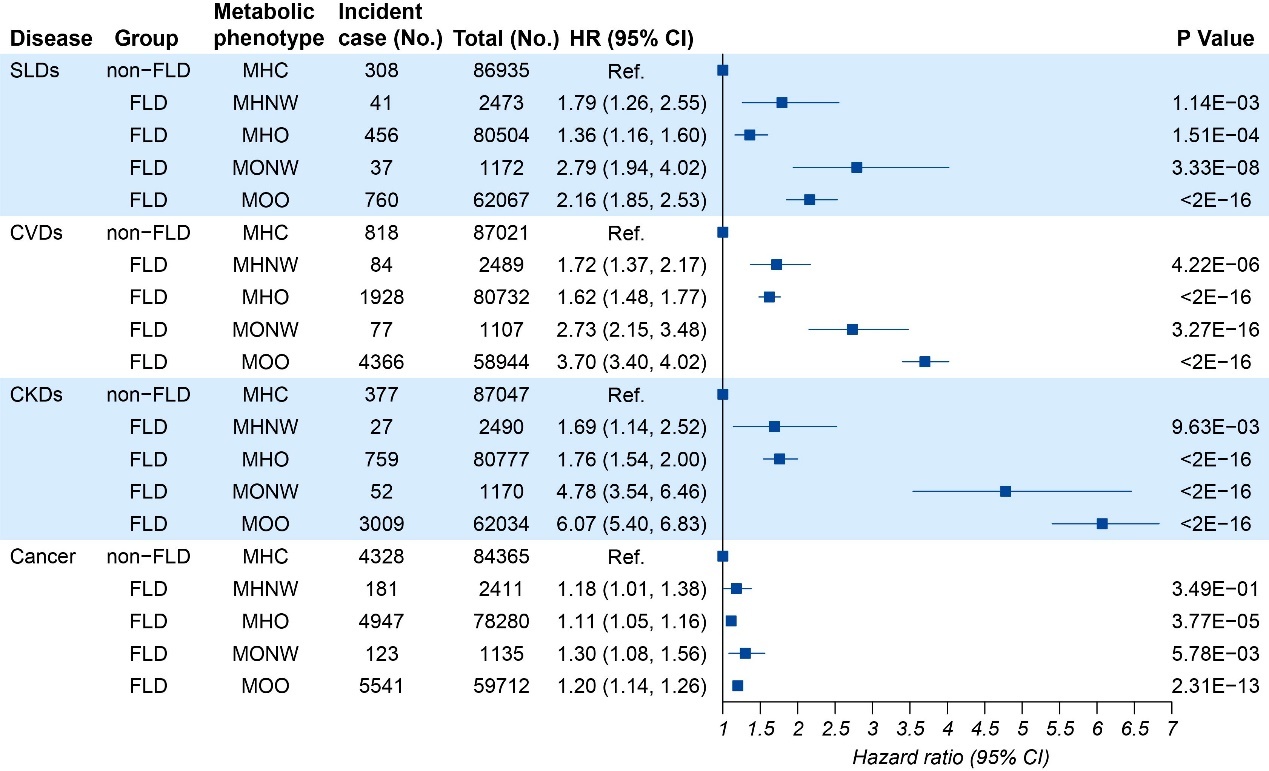 